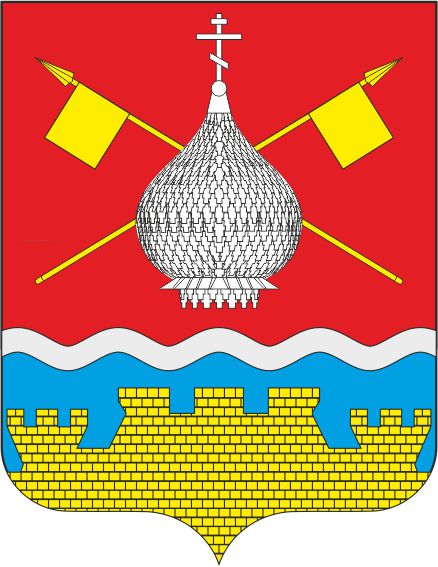 РОССИЙСКАЯ ФЕДЕРАЦИЯРОСТОВСКАЯ ОБЛАСТЬАДМИНИСТРАЦИЯ КРАСНОЯРСКОГО СЕЛЬСКОГО ПОСЕЛЕНИЯРАСПОРЯЖЕНИЕ30.12.2022                                             №238                                 ст.  КрасноярскаяО внесение изменений в распоряжениеАдминистрации Красноярского сельскогопоселения от 30.12.2021 №166«Об утверждении плана реализации муниципальной программы Красноярского сельского поселения «Развитие культуры и туризма»  на 2022 год»Во исполнении постановления Администрации Красноярского сельского поселения от 12.11.2018 №184 «Об утверждении Порядка разработки, реализации и оценки эффективности муниципальных программ Красноярского сельского поселения Цимлянского района на 2019-2030 годы»:, решением Собрания депутатов Красноярского сельского поселения от 27.12.2022 №51 «О внесение изменений в решение Собрания депутатов Красноярского сельского поселения от 24.12.2021 №22 «О бюджете Красноярского сельского поселения Цимлянского района на 2022 год и плановый период 2023 и 2024 годов»»:1. Внести изменения в распоряжение Администрации Красноярского сельского поселения от 30.12.2021 №166 "Об утверждении плана реализации муниципальной программы Красноярского сельского поселения «Развитие культуры и туризма» на 2022 год», изложив приложение в новой редакции, согласно приложению к данному распоряжению.	2. Контроль за выполнением возложить на заведующего сектором по социальной работе Администрации Красноярского сельского поселения.Глава Администрации Красноярского сельского поселения                                Е.А. ПлутенкоРаспоряжение вноситсектор по социальной работеПриложение к распоряжению Администрации Красноярского сельского поселенияот 30.12.2022  №238Планреализации муниципальной программы Красноярского сельского поселения«Развитие культуры и туризма» на 2022 год№ п/пНомер и наименованиеОтветственный исполнитель, соисполнитель, участник (должность/ ФИО) Результатреализации(краткое описание)Результатреализации(краткое описание)Фактическая дата начала
реализацииФактическая дата начала
реализацииФактическая дата окончания
реализации, 
наступления 
контрольного 
событияРасходы бюджета на реализацию муниципальной программы, тыс. рублейРасходы бюджета на реализацию муниципальной программы, тыс. рублейРасходы бюджета на реализацию муниципальной программы, тыс. рублейРасходы бюджета на реализацию муниципальной программы, тыс. рублейРасходы бюджета на реализацию муниципальной программы, тыс. рублейРасходы бюджета на реализацию муниципальной программы, тыс. рублейРасходы бюджета на реализацию муниципальной программы, тыс. рублейРасходы бюджета на реализацию муниципальной программы, тыс. рублей№ п/пНомер и наименованиеОтветственный исполнитель, соисполнитель, участник (должность/ ФИО) Результатреализации(краткое описание)Результатреализации(краткое описание)Фактическая дата начала
реализацииФактическая дата начала
реализацииФактическая дата окончания
реализации, 
наступления 
контрольного 
событиявсегофедеральный бюджетфедеральный бюджетобластной бюджетобластной бюджетместный бюджетместный бюджет1.2.3.4.5.5.6.6.7.7.8.8.9910101Подпрограмма 1: «Развитие  культуры»Заведующий сектором по социальной работе Обеспечение жителей Красноярского сельского поселения услугами учреждений культуры, укрепление их материально-технической базы01.01.202201.01.202231.12.202231.12.20226687,36687,30,00,0539,7539,76147,66147,62Основное мероприятие 1.1.Финансовое обеспечение выполнения муниципального задания  муниципальным бюджетным учреждением культуры  Цимлянского района Красноярского сельского  поселения «Центральный Дом культуры» Заведующий сектором по социальной работе Обеспечение жителей Красноярского сельского поселения услугами учреждений культуры01.01.202201.01.202231.12.202231.12.20226485,86485,80,00,0539,7539,75946,15946,13Охрана и сохранение объектов культурного наследия Красноярского сельского поселенияЗаведующий сектором по социальной работе Охрана и сохранение объектов культурного наследия Красноярского сельского поселения01.01.202201.01.202231.12.202231.12.20220,00,00,00,00,00,00,00,04Развитие театрального, музыкального, хореографического искусстваЗаведующий сектором по социальной работе Развитие театрального, музыкального, хореографического искусства01.01.202201.01.202231.12.202231.12.20220,00,00,00,00,00,00,00,05Улучшение материально-технической базы учреждений культуры  Заведующий сектором по социальной работе Обеспечение укрепление материально-технической базы01.01.202201.01.202231.12.202231.12.2022201,5201,50,00,00,00,0201,5201,56Подпрограмма 2:  «Туризм»Заведующий сектором по социальной работе Развития туризма на территории Красноярского сельского поселения01.01.202201.01.202231.12.202231.12.20220,00,00,00,00,00,00,00,07Создание благоприятных экономических условий для развития туризмаЗаведующий сектором по социальной работе Создание благоприятных экономических условий для развития туризма01.01.202201.01.202231.12.202231.12.20220,00,00,00,00,00,00,00,08Повышение конкурентоспособности регионального туристского продуктаЗаведующий сектором по социальной работе Повышение конкурентоспособности регионального туристского продукта01.01.202201.01.202231.12.202231.12.20220,00,00,00,00,00,00,00,0